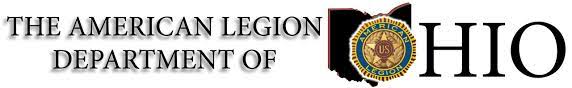       Commander’s Homecoming Celebration						      For					Charles StennisSaturday, April 29, 2022LaMalfa Party Center5783 Heisley Rd Mentor, OH 44060Social Hour 5:30 p.m.Open BarDinner 6:30 p.m.Buffet Style$40.00 per person	      Wingate Hotel rooms available adjacent to the Party Center call 440-721-8198.Other Hotels			Extended Stay					Hampton Inn	    5656 Emerald Ct. Mentor, OH 44066		       5675 Emerald Ct. Mentor, OH 44060			440-210-4700					           440-358-1441     ____________________________________________________________________________________________________________________________________PLEASE PRINT   NAME: ________________________________________________   POST NO: _________		  NUMBER ATTENDING: _____________.           AMOUNT ENLOSED: __________    EMAIL ADDRESS: ___________________________ PHONE NUMBER: __________________	MAKE CHECK PAYABLE TO AND MAIL TO: 	TAMMY STENNIS							11336 ALEXA DR.							CONCORD, OH 44077DEADLINE MARCH 24, 2022